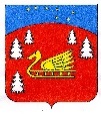 Администрация муниципального образования  Красноозерное сельское поселение муниципального образования Приозерский муниципальный район Ленинградской области.Р А С П О Р Я Ж Е Н И Е  В соответствии с Федеральным законом от 12 февраля 1998 года N 28 ФЗ "О гражданской обороне", постановлением Правительства Российской Федерации от 2 ноября 2000 года N 841"Об утверждении Положения о подготовке населения в области гражданской обороны", постановлением Правительства Российской Федерации от 4 сентября 2003 года N 547 "О подготовке населения в области защиты от чрезвычайных ситуаций природного и техногенного характера", в целях  подготовки  населения муниципального образования Красноозерное сельское поселение муниципального образования Приозерский муниципальный район Ленинградской области в области гражданской обороныОрганизовать на территории муниципального образования Красноозерное сельское поселение муниципального образования Приозерский  муниципальный район Ленинградской области Месячник гражданской обороны с 01.10.2018 по 31.10.2018 года.Руководителям организаций и учреждений, расположенных на территории поселения организовать:Разработать (актуализировать) с учетом особенностей деятельности организаций и на основе примерных программ, утвержденных Министерством Российской Федерации по делам гражданской обороны, чрезвычайным ситуациям и ликвидации последствий стихийных бедствий, программы курсового обучения личного состава формирований и служб организаций, а также работников организаций в области гражданской обороны;Осуществить курсовое обучение работников организаций в области гражданской обороны, а также личного состава формирований и служб, создаваемых в организации;Создать и поддерживать в рабочем состоянии соответствующую учебно-материальную базу;Разработать (актуализировать) программу проведения с работниками организации вводного инструктажа по гражданской обороне;Организовать и провести вводный инструктаж по гражданской обороне с вновь принятыми работниками организаций в течение первого месяца их работы;Запланировать и провести учения и тренировки по гражданской обороне.Заместителю главы администрации:Организовать и провести подготовку населения поселения к защите от опасностей, возникающих при военных конфликтах или вследствие этих конфликтов, а также при чрезвычайных ситуациях природного и техногенного характера;Осуществить подготовку личного состава формирований и служб поселения;Провести учения и тренировки по гражданской обороне;Осуществить организационно-методическое руководство и контроль за подготовкой работников, личного состава формирований и служб организаций, находящихся на территории поселения; Создать, оснастить курсы гражданской обороны и учебно-консультационные пункты по гражданской обороне и организуют их деятельность либо обеспечивают курсовое обучение соответствующих групп населения и оказание населению консультационных услуг в области гражданской обороны в других организациях.Подготовить и распространить раздаточные материалы в области гражданской обороны;Разместить информацию о месячнике по гражданской обороне на территории поселения на официальном сайте администрации муниципального образования.Еженедельно (04/11/18/25.10.2018 года) предоставлять информацию  о проведенных мероприятиях в области гражданской обороны  заместителю главы администрации муниципального образования Приозерский муниципальный район Ленинградской области Грянко С.В. на электронный адрес gochs@yandex.ru.Контроль за исполнением настоящего распоряжения возложить на заместителя главы администрации. И.о. главы администрации							О. Анкру Исп: Анкру О., (813) 79-67-516Разослано: в дело -2, прокуратура- 1, администратор сайта -1от 25 сентября 2018   года      №    32-рО проведении Месячника гражданской обороны в 2018 году на территории  муниципального образования Красноозерное сельское поселение муниципального образования Приозерский  муниципальный район Ленинградской области